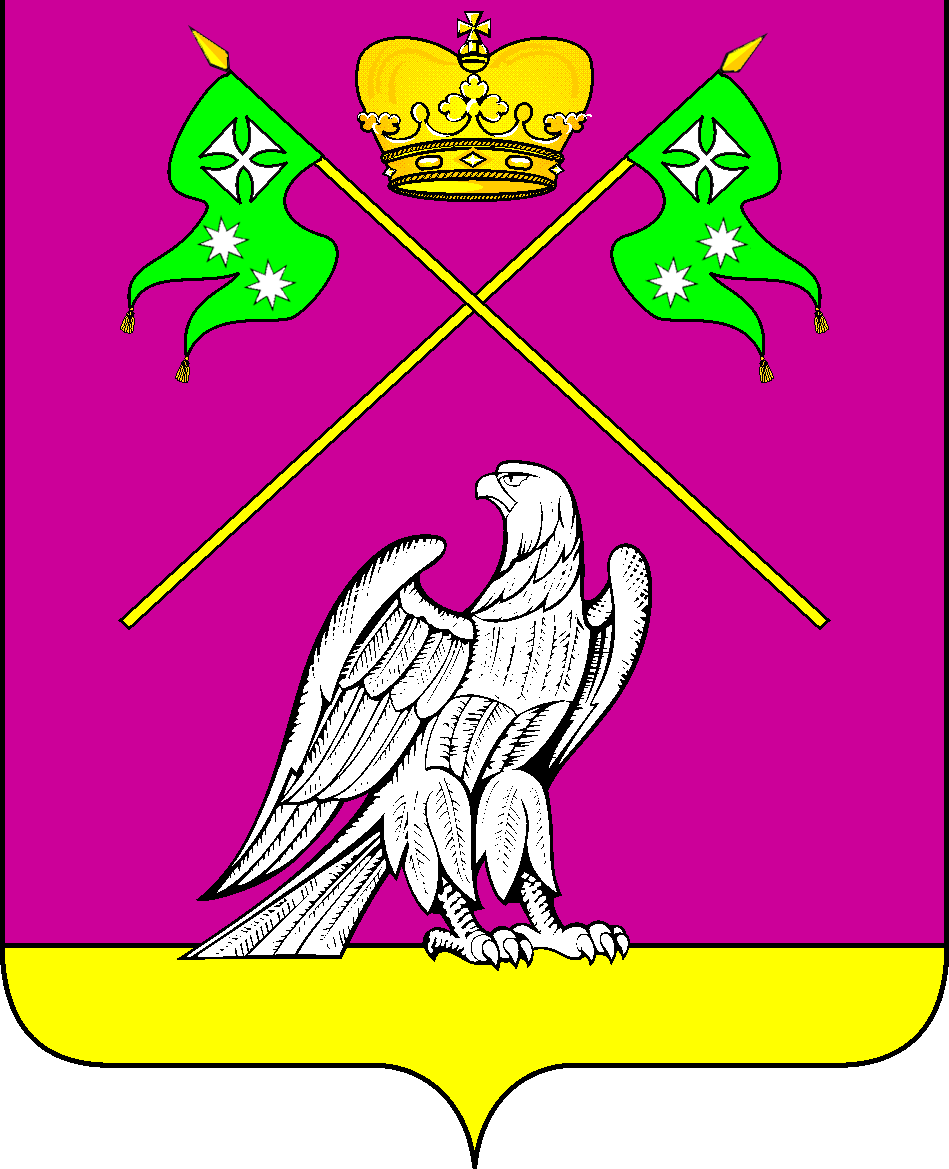 СОВЕТ МУНИЦИПАЛЬНОГО ОБРАЗОВАНИЯВЫСЕЛКОВСКИЙ РАЙОН   Очередная ХХV-я сессия III созываР Е Ш Е Н И Еот 04 апреля 2018 года                                                                                  № 15-218   ст-ца ВыселкиО внесении изменений в решение Совета от 19 октября 2017 года№ 2-158 «О передаче из муниципальной собственности муниципального образования Выселковский район имущества на безвозмездной основе в государственную собственность Краснодарского края»             В соответствии со статьями 8, 31, 60, 66, 72 Устава муниципального образования Выселковский район, принятого решением Совета муниципального   образования   Выселковский   район   от 21  апреля  2017  года №1-132, во исполнение распоряжения главы администрации Краснодарского края от 21 августа 2017 года №248-р «Об утверждении плана мероприятий по переходу на централизованную систему организации многофункциональных центров предоставления государственных и муниципальных услуг на территории Краснодарского края», Совет муниципального образования Выселковский район  р е ш и л:Изложить пункт 1 Решения Совета  от 19 октября 2017 года  №2-158«О передаче из муниципальной собственности муниципального образования Выселковский район имущества на безвозмездной основе в государственную собственность Краснодарского края» в новой редакции:             «Согласовать безвозмездную передачу из муниципальной собственности муниципального образования Выселковский район на безвозмездной основе в государственную собственность Краснодарского края движимого имущества согласно приложению» (прилагается).            2. Решение Совета муниципального   образования   Выселковский   район   от 21 ноября  2017  года №8-179 «О внесении изменений в решение Совета от 19 октября 2017 года №2-158 «О передаче из муниципальной собственности муниципального образования Выселковский район имущества на безвозмездной основе в государственную собственность Краснодарского края» считать утратившим силу.           3. Решение вступает в силу со дня его подписания.Глава муниципального 	      Председатель Советаобразования Выселковский район                            муниципального образования                                                                   	     Выселковский район                                  С.И.Фирстков	           Н.С.Сочивко